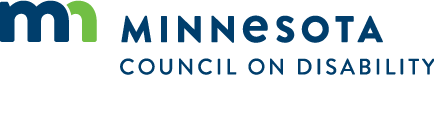 MCD ACCESS COMMITTEE MEETING NOTESMCD OFFICE121 E. 7th Place, Suite 107, St. Paul, MN 5510110:00 am to 11:00 am, Wednesday, May 16, 2018Call to OrderNate Aalgaard, called the meeting to order at 10:03 am.Welcome & IntroductionsNate Aalgaard welcomed the members those present included:Nate AalgaardBrian BonteJoshua MelvinTed StampAnnette TowesJill KeenMargot Imdieke Cross, staffDavid Fenley, staffShannon Hartwig, staffApproval of Agenda and MinutesA motion to approve the agenda and minutes was presented by Jill Keen, the motion was seconded by Brian Bonte, and approved by consensus.Training Barrier Removal PresentationsStaff member David Fenley provided a brief recap of the items he is focused on. Information was provided on the trainings that were provided, Brian Bonte attended one in his community.Legislative UpdateLegislative update provided by Erica Schmiel, Discussion on Human Rights 6a, H bill 620, and Accessible Public Building provision.Disability Rights Position PaperNo movement since the last meeting. The group will continue to work on the item.Title III Barrier Removal Training updateDavid Fenley and Margot Imdieke discussed bed height, and 50% of assisted living home bathrooms.Stadium UpdateMargot reported on the Target Center update, they would like to continue access meetings quarterly. USBANK Stadium, will be monitored for updates.Local IssuesTed Stamp reported on the local impact of the transportation waiver. Ted will keep the group informed.AdjournmentThe meeting was adjourned at 11:01 am.